Solnický Brouček z.s. Vás zve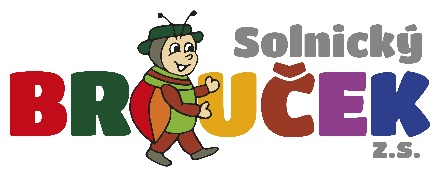  na besedu s klinickou logopedkouMgr. et Mgr. Martinou Křoustkovouúterý 4.dubna 2023 v 16:00 hod.v mateřské škole Solnice  Jak podpořit správný vývoj řeči u dítěte od nejútlejšího věku, zajímavé hry a publikace k rozvíjení řeči. Kdy je pro dítě vhodné doba objednat se na první návštěvu logopeda?Činnost je podporována městem Solnice, obcí Kvasiny, MPSV, Královéhradeckým krajem,Nadačním fondem Škoda Auto a.s.